FactorsFactors are numbers that you can multiply together to get another number.	Example:   		2 and 3 are factors of 6 …because 2 X 3 = 6	     6		                          6				(1)(6)    same as 	1 X 6				(2)(3)			2 X 3The factors of 6 are:  1,2,3,6Real Life Examples:Cupcake Pan   				12 cupcakes total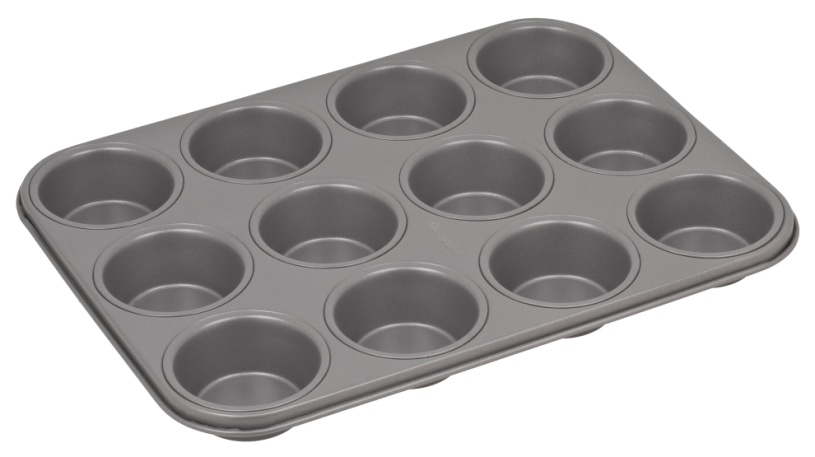 If you share the cupcakes with a total of 2 people, each person could get______cupcakes.If you share the cupcakes with a total of 4 people, each person could get______cupcakes.If you share the cupcakes with a total of 3 people, each person could get______cupcakes.If you did not share any cupcakes, you – 1 person- would get ______cupcakes.Other real life examples:    PRIME & COMPOSITE numbersPRIME Numbers:   A number with exactly two different factors, one and itself.3 is prime because the only two whole numbers that can be multiplied to get a product of 3 , they are 1 and 3.1X3=3Other Examples of Prime Numbers:  2, 3, 5, 7, ____, ____, 2:  1 X 2, 			5:  1 X 5		7:  1 X 7		_____:  1 X ____8 is not prime because 1 X 8 and 2 X 4 both =8    	8 is COMPOSITECOMPOSITE numbers:  A whole number with more than two factors.Example:   12 is composite because,		12				12(1)(12)    same as 	1 X 12(2)(6)			2 X 6(3)(4)       same as 	3 X 4	The factors of 12 are 1, 2, 3, 4, 6, & 12 (a COMPOSITE number because12 is a COMPOSITE number because__________________________________________________________________________________________________________________________________________Find other COMPOSITE numbers by finding the factor pairs.